МУНИЦИПАЛЬНОЕ БЮДЖЕТНОЕ ДОШКОЛЬНОЕ ОБРАЗОВАТЕЛЬНОЕ УЧРЕЖДЕНИЕ «ДЕТСКИЙ САД №18 ст.АРХОНСКАЯ»ОТЧЕТ ВОСПИТАТЕЛЯ ВТОРОЙ  ГРУППЫ РАННЕГО ВОЗРАСТА О ПРОДЕЛАННОЙ РАБОТЕ ЗА  2022-2023 УЧЕБНЫЙ ГОД                                                                                                           Воспитатель:	Дзусова Л.Г.                                         2022г.                           В группе  на начало учебного года 16 детей : 9-мальчиков, 7-девочек.  ( от 2до 3 лет.) К декабрю 24 ребенка:13 мальчиков; 11 девочек.    На протяжении первой половины учебного года моя работа была направлена на создание условий для успешной адаптации детей к условиям детского сада. Я постаралась обеспечивать эмоциональный комфорт, в группе, побуждала детей к совместным действиям с предметами и игрушками, используя  положительную оценку. Адаптация в нашей группе закончена, у всех детей нормализовался сон, аппетит, поведение.      В течение всего времени дети развивались согласно возрасту, в нормальном темпе изучали программный материал и показывали позитивную динамику по всем направлениям развития. Дети, находясь в моей группе, активно познают окружающий мир, исследуют его,  экспериментируя, манипулируют с его предметным содержанием. Познают мир по принципу: что вижу, с тем действую, то и познаю.      Атмосфера в коллективе доброжелательная и позитивная. Между мной и детьми партнерские отношения. Совместная деятельность осуществлялась в ходе режимных моментов и была направлена на решение образовательных задач. Стараюсь достичь, дисциплины действуя в рамках не формальным авторитетом взрослого человека, а через создание целой системы интересов, в том числе и через выбор интересной и значимой для ребёнка тематики образовательного процесса.  Уровень конфликтности в группе низкий. Но иногда возникают проблемы с поведением у нескольких детей. Стараюсь создать условия для формирования способности у детей управлять своими действиями на основе первичных ценностных представлений, соблюдая элементарные общепринятые нормы и правила поведения. Учу своих детей без специального напоминания выполнять простые ранее усвоенные правила поведения и обращения с предметами. Замечать нарушение правил поведения другими детьми. Старалась научить ребят действовать совместно.        В  2022-2023 учебном году воспитательно-образовательная работа во 2-ой  й группе раннего возраста проводилась по рабочей программе, разработанной на основе примерной основной общеобразовательной программы дошкольного образования «От рождения до школы» под редакцией Н.Е. Вераксы, Т.С. Комаровой, М.А. Васильевой        При работе с детьми использовала современные технологии, такие как социоигровой подход (использование преимущественно игровых, сюжетных и интегрированных форм образовательной деятельности, игры на прогулке, музыкальные, хороводные и подвижные игры имитационного характера, сюжетно – ролевые), здоровье сберегающие и экологические технологии.  Образовательная деятельность проводилась с использованием аудиосистемы, дидактического материала, различных игровых пособий.    Программа определяет целевые ориентиры, содержание и организацию образовательного процесса для детей в возрасте от 2-х до 3-х лет, включает в себя совокупность образовательных областей, которые обеспечивают разностороннее развитие детей с учетом их возрастных и индивидуальных особенностей по основным направлениям развития: социально-коммуникативному, познавательному, речевому, художественно-эстетическому и физическому.  Основная цель деятельности группы: разностороннее развитие детей, обеспечение процесса ранней социализации, позволяющей обеспечить успешную адаптацию детей, психолого-педагогическое сопровождение родителей (законных представителей) детей по вопросам развития детей раннего возраста.Задачи:Организация  работы в соответствии с требованиями Министерства просвещения РФ,Министерства образования науки и молодежи РК,ФГОС ДО.Своевременное повышение педагогических компетенций в работе педагогического коллектива, повышение уровня профессиональной подготовки педагогов. Профилактика  «Педагогического выгорания».Реализация на бесплатной основе Дополнительного образования по Дополнительной программе «Цветные ладошки» для тетей 2-7 лет.Совершенствование образовательного процесса по физическому воспитанию в дошкольном учреждении.Внедрение работы по финансовой грамотности дошкольников.Совершенствование предметно-развивающей среды в соответствии с ФГОС ДО.Обеспечение полноценного сбалансированного питания дошкольников.Организация сотрудничества с социальными партнерами.    Большой акцент в своей работе я делаю на физическое, сенсорное и речевое развитие детей, конечно не в ущерб социально – эмоциональному, эстетическому, познавательному. Прежде всего, моя деятельность была направлена на обеспечение психомоторного развития детей, соответствующего возрастным показателям, речевое развитие для установления контактов со сверстниками, становление интеллектуально – познавательной деятельности через совершенствование сенсорных способностей.     Развитие и обучение малышей происходило в специально организованных играх-занятиях, в процессе которых детьми приобретаются знания и умения, без которых невозможно их нормальное развитие. Игры – занятия с детьми раннего возраста проводила  в группе, музыкальным руководителем в музыкальном зале.        Методика образовательной деятельности с детьми раннего возраста имеет свою специфику. Она связана с особенностями развития и поведения малышей:Образовательная деятельность проводилась в игровой форме, с учетом решающего значения эмоционального фактора детей.Строго по подгруппам: число участников 6-8 детей. Длительность занятия не превышало 8-10 минут, обязательно с включением двигательного задания.Важно повторение занятий, действия умения, знания приобретенные ребенком становятся устойчивыми не сразу и легко разрушаются. Темы повторялись, но с разным материалом; либо один и тот же материал, но менялось задание.   Развитие детей раннего возраста в группе систематически отслеживается,  медицинской сестрой, старшим воспитателем, педагогом-психологом и мною.  Цель – определить фактический уровень развития ребенка и возрастной группы в целом; выявить правильность медико-педагогических воздействий, условий воспитания, качество образовательной работы. На основе критериев развития детей раннего возраста в группе  заполняется на начало учебного года индивидуальная диагностическая карта сопровождения развития ребенка, позволяющая обнаружить первоначальные отклонения в его развитии, поведении, своевременно скорректировать воспитательные воздействия.    Ежедневная образовательная и воспитательная работа позволила достигнуть следующих результатов:   Дети интересуется окружающими предметами и активно действует с ними; эмоционально вовлечены в действия с игрушками и другими предметами, стремится проявлять настойчивость в достижении результата своих действий;  используют специфические, культурно фиксированные предметные действия, знают назначение бытовых предметов (ложки, расчёски, карандаша и пр.) и умеют пользоваться ими. Владеют простейшими навыками самообслуживания; стремится проявлять самостоятельность в бытовом и игровом поведении;  некоторые дети владеют активной речью, включённой в общение; могут обращаться с вопросами и просьбами, понимают речь взрослых; знают названия окружающих предметов и игрушек; стремятся к общению со взрослыми и активно подражают им в движениях и действиях; появились игры, в которых дети воспроизводят действия взрослого;  проявляют интерес к сверстникам; наблюдают за их действиями и подражают им;   проявляют интерес к стихам, песням и сказкам, рассматриванию картинки, стремясь двигаться под музыку; эмоционально откликается на различные произведения культуры и искусства; у детей развита крупная моторика, они стремится осваивать различные виды движения (бег, лазанье, перешагивание и пр.).     В течение этого периода строго соблюдался режим дня и все санитарно - гигиенические требования к пребыванию детей в ДОУ.   Комплексно-тематическое планирование во 2-ой   группе раннего возраста осуществлялась по перспективному плану, прописанному в рабочей программе.     Родители и дети моей группы в этом году приняли участие в следующих творческих выставках на внутрисадовском уровне :В течение этого времени  совместно с детьми были проведены    мероприятия Выставки поделок    «Осенний вернисаж»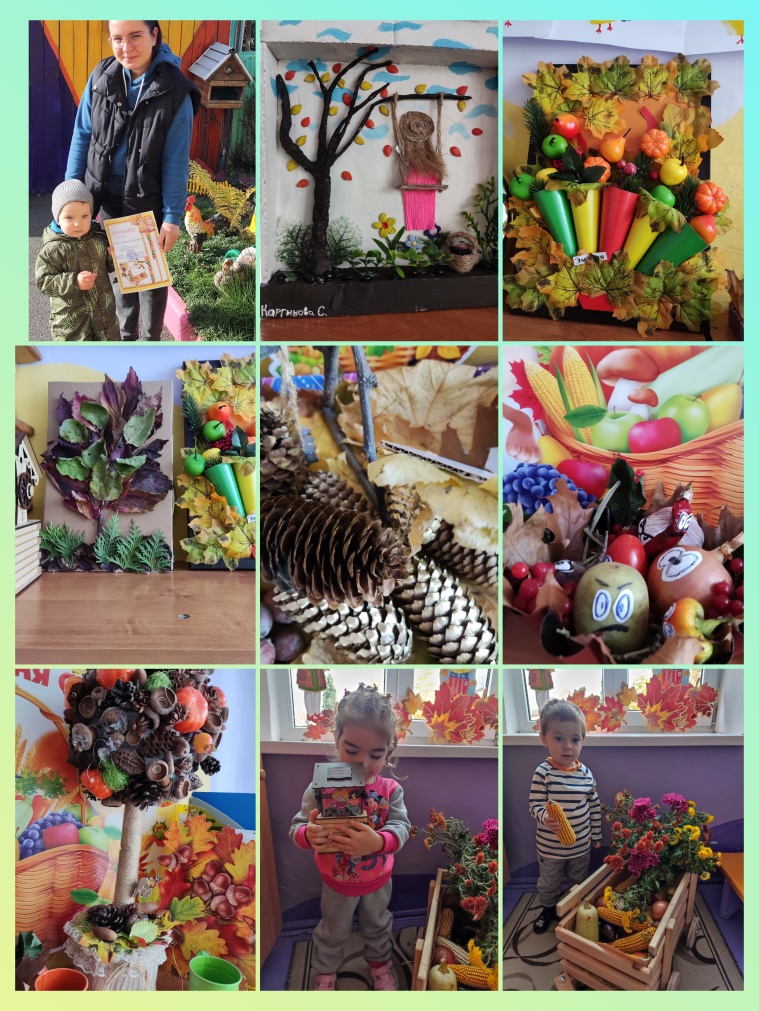 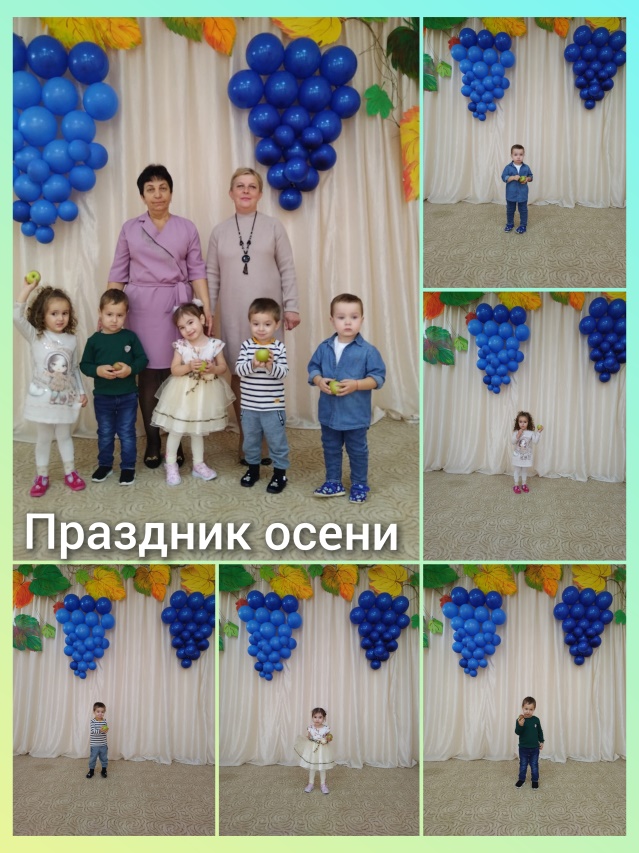 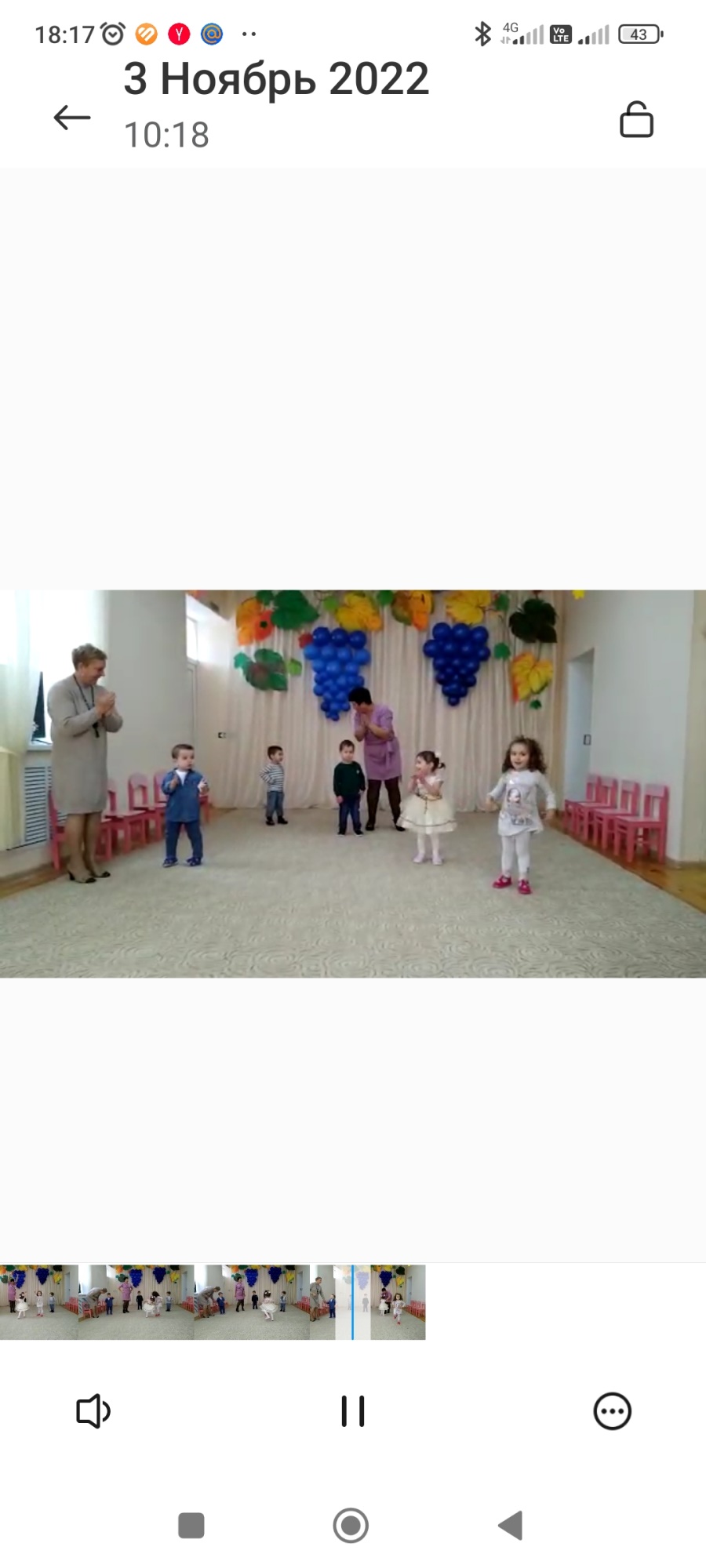 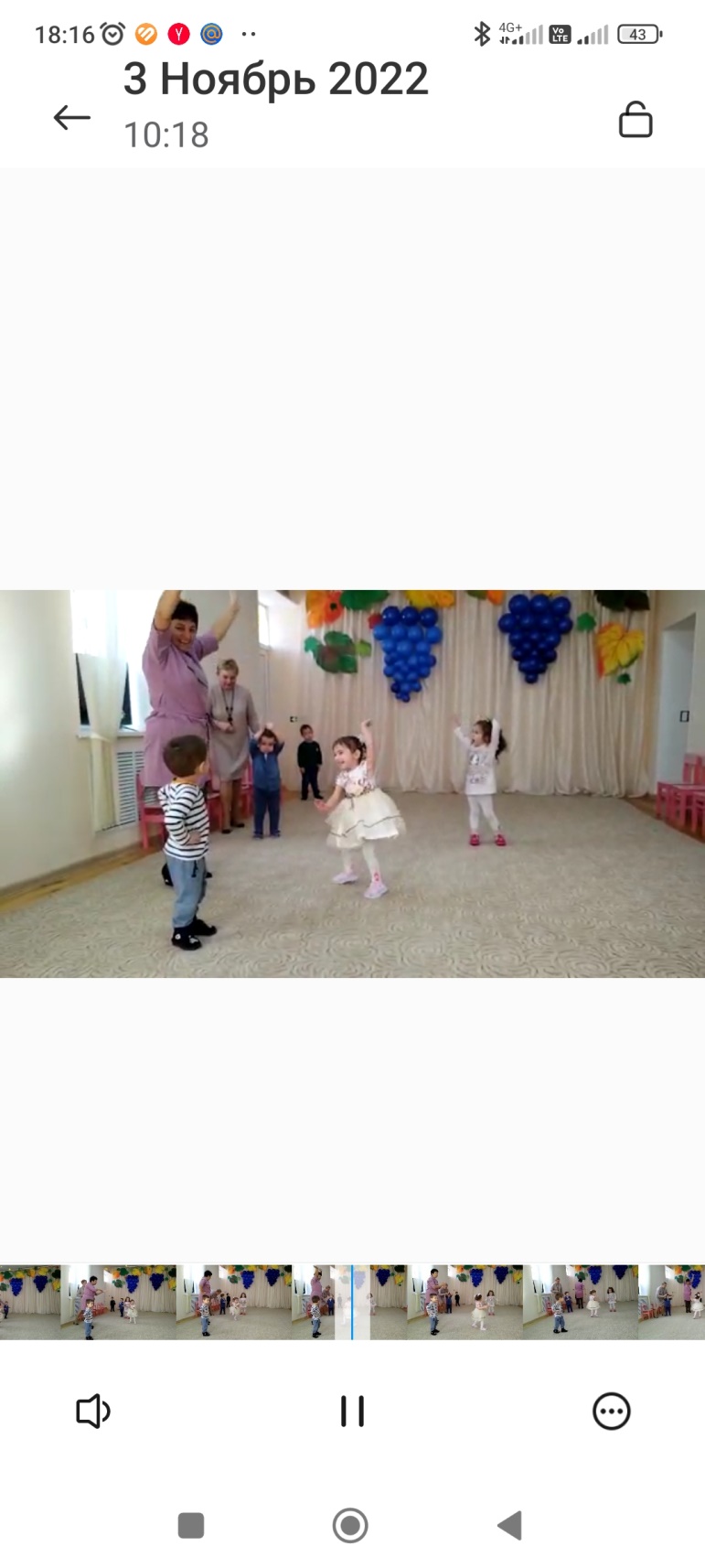 С детьми средней и старшей групп провела тематическое занятие  «Наш Коста»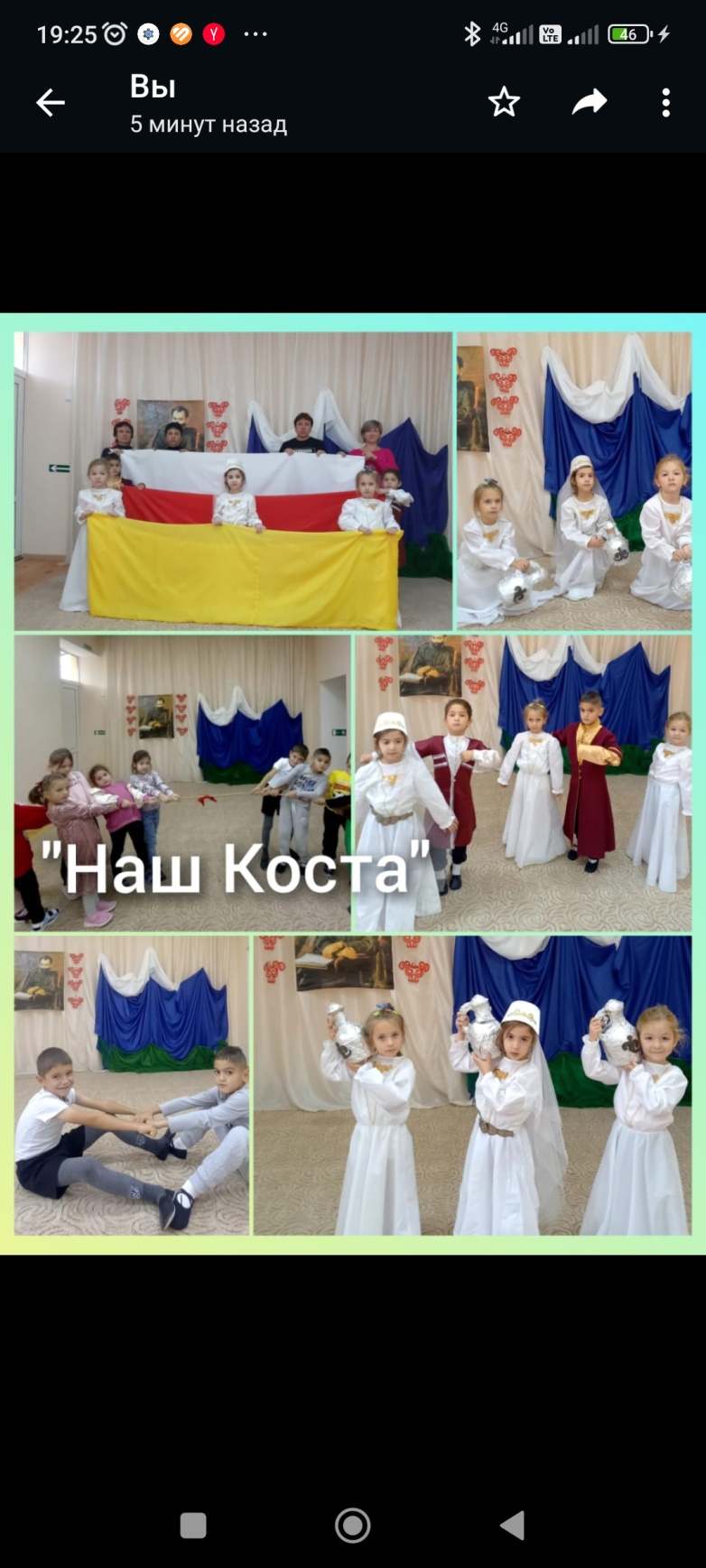 Провела мастер-класс для педагогов   «Изготовление родовой осетинской башни»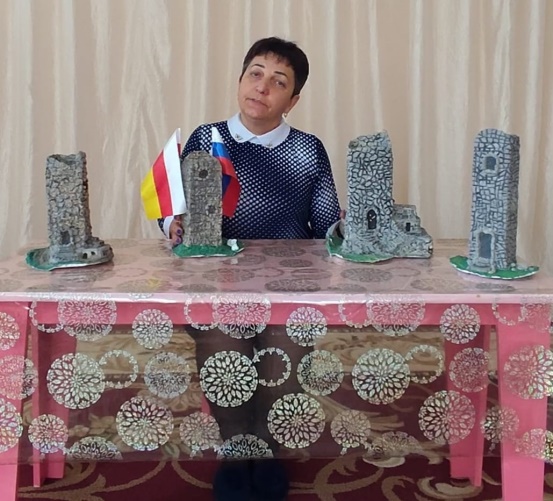 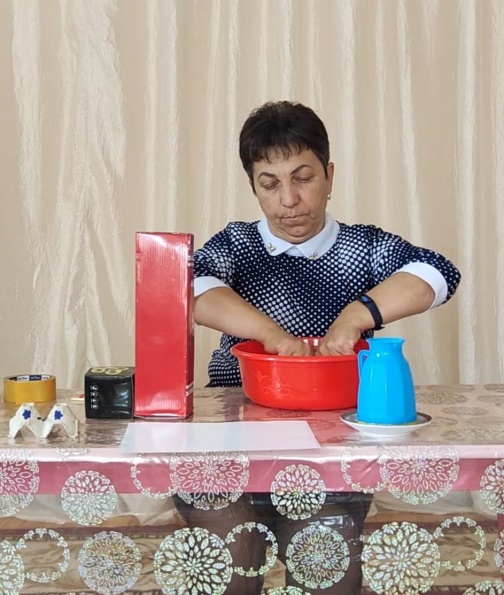 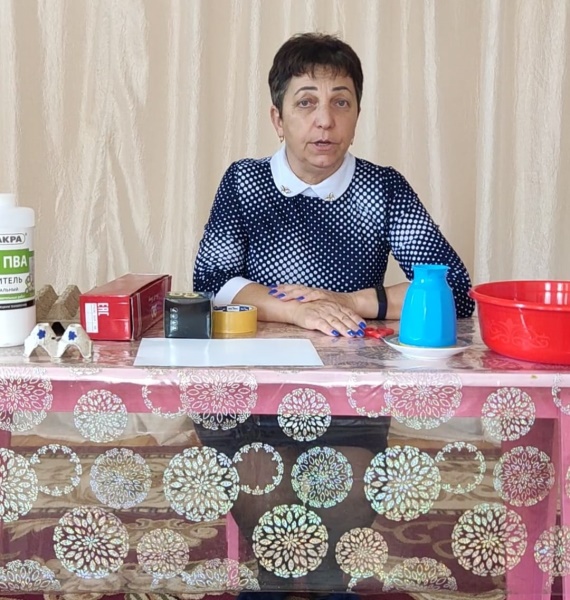 «Цветы для мамы»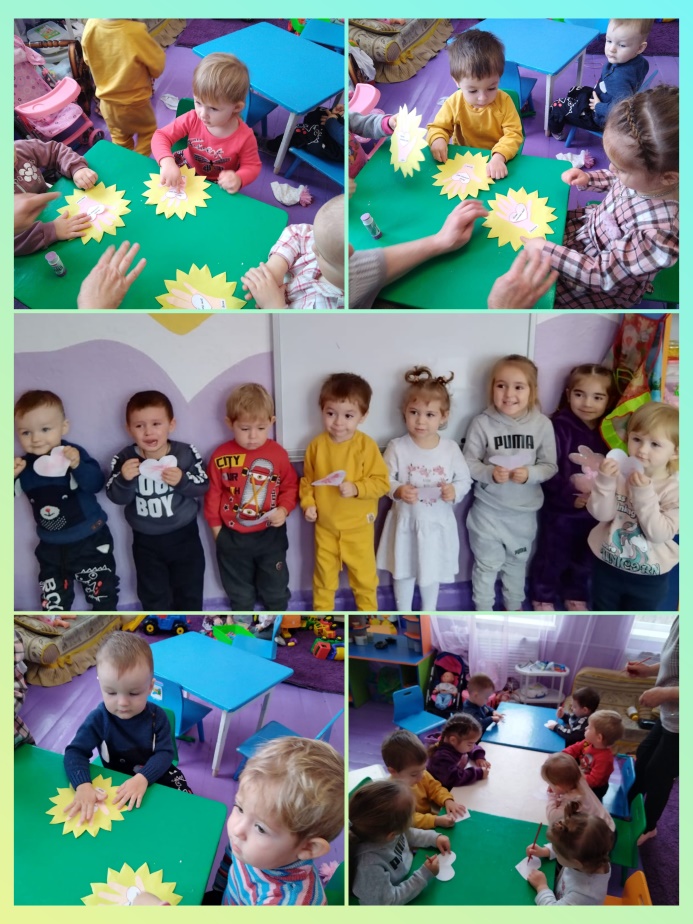 «День Матери»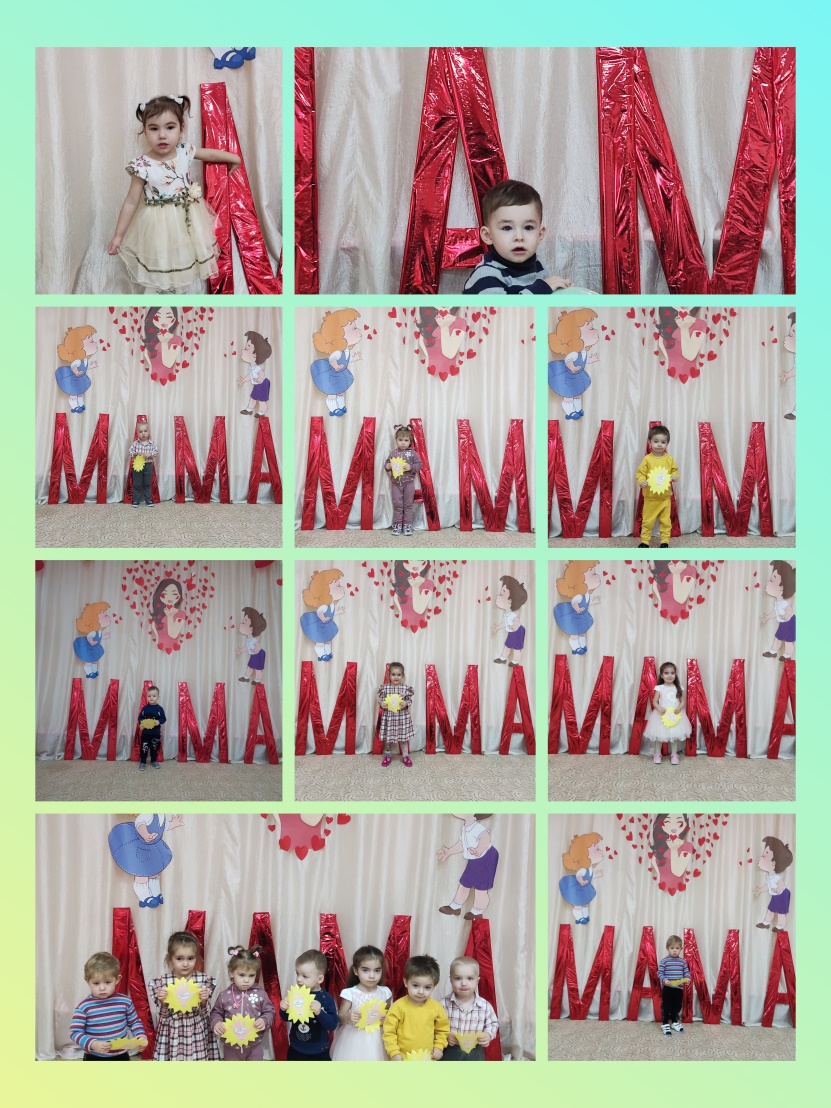 Оформляла  к празднику --   «Новогоднее окно»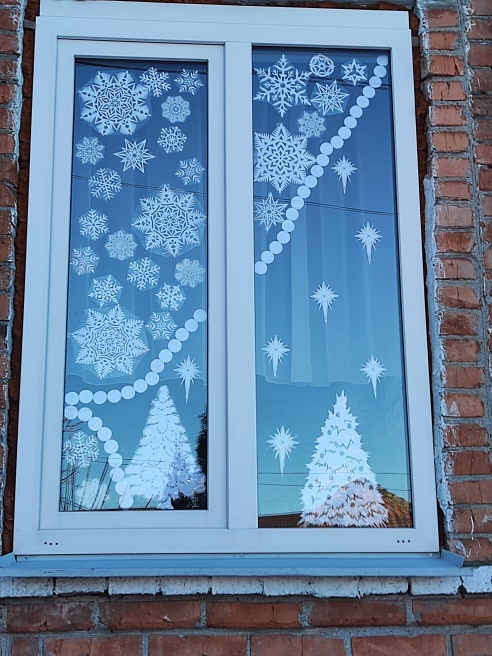 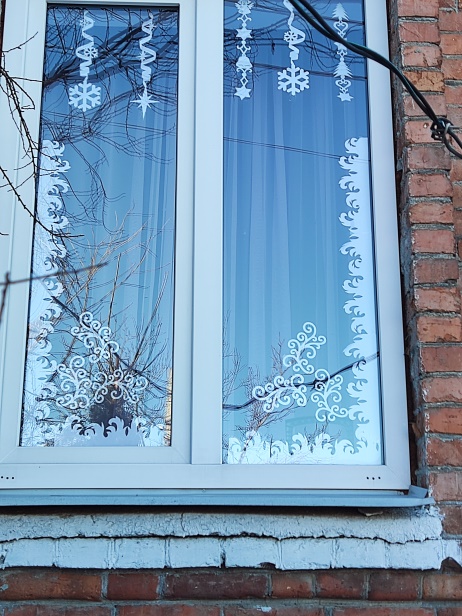 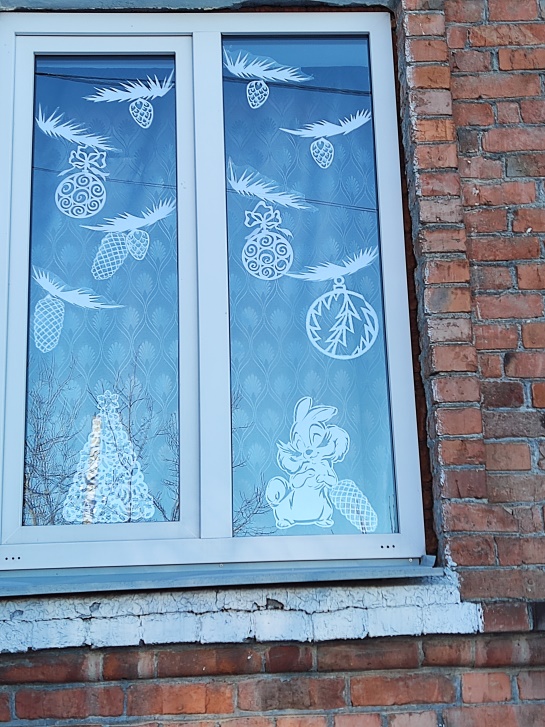 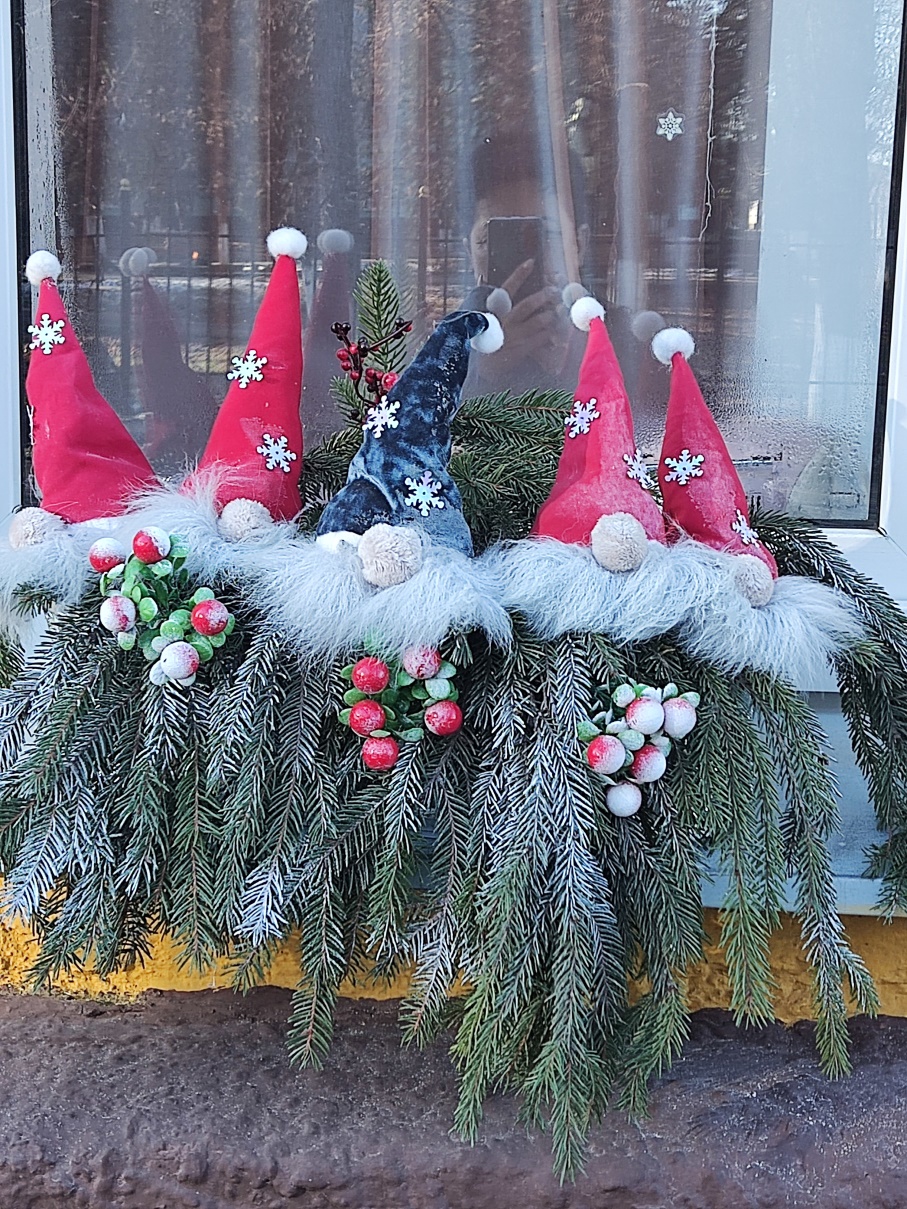  «Украшаем нашу ёлку» 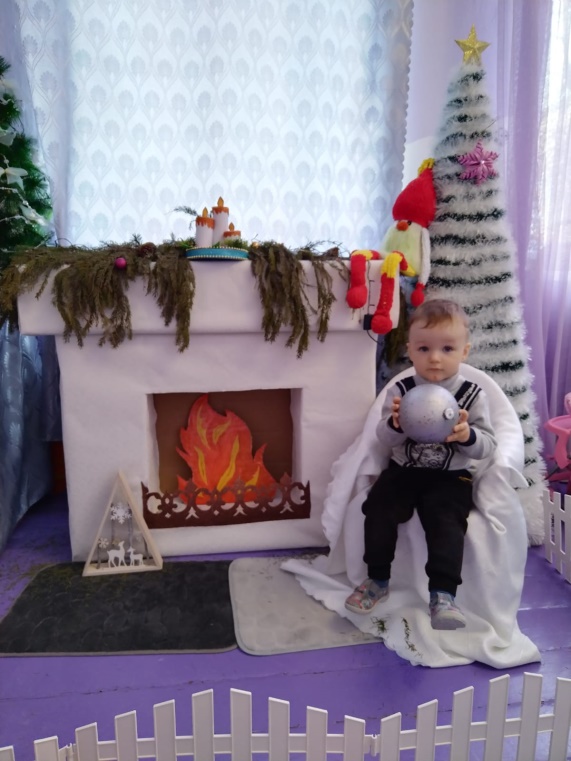 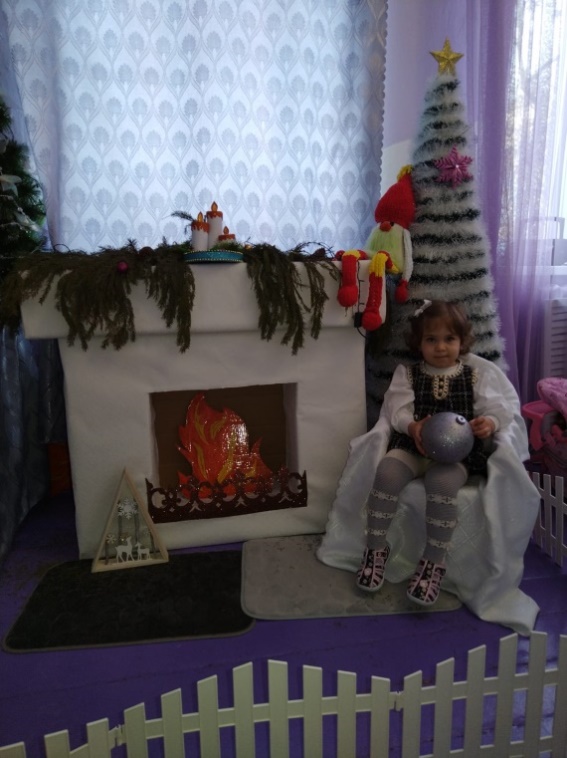 АВТОРСКАЯ НОВОГОДНЯЯ ИГРУШКА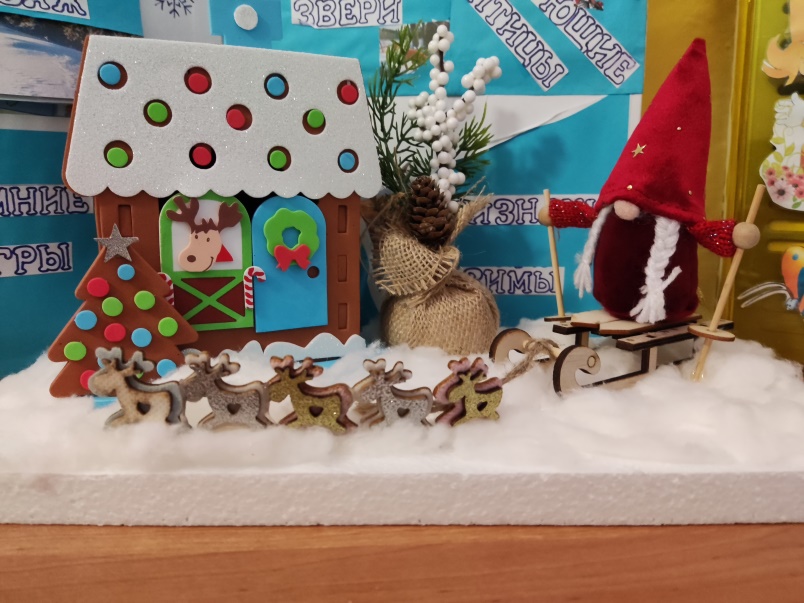 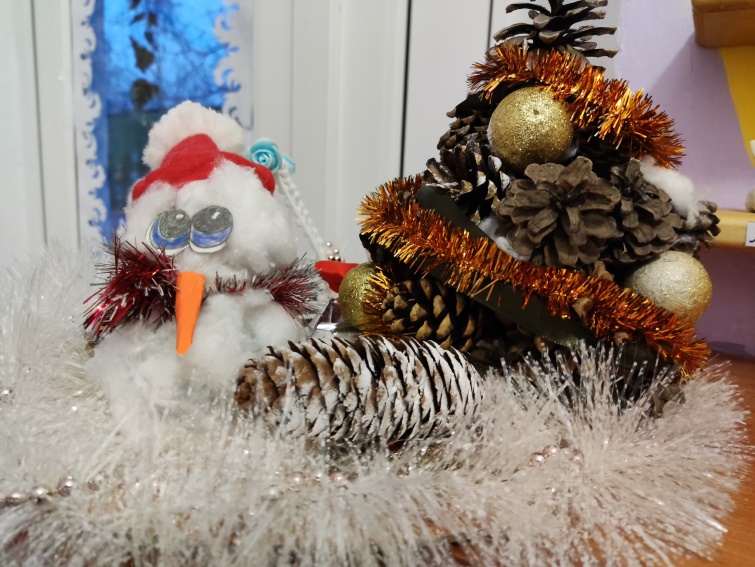 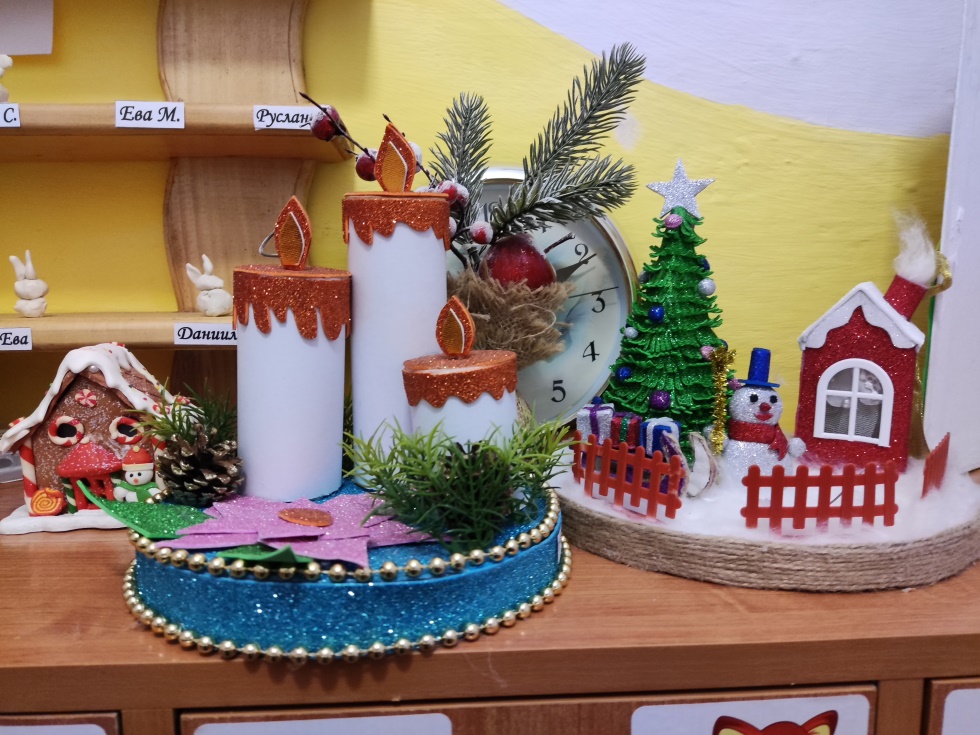 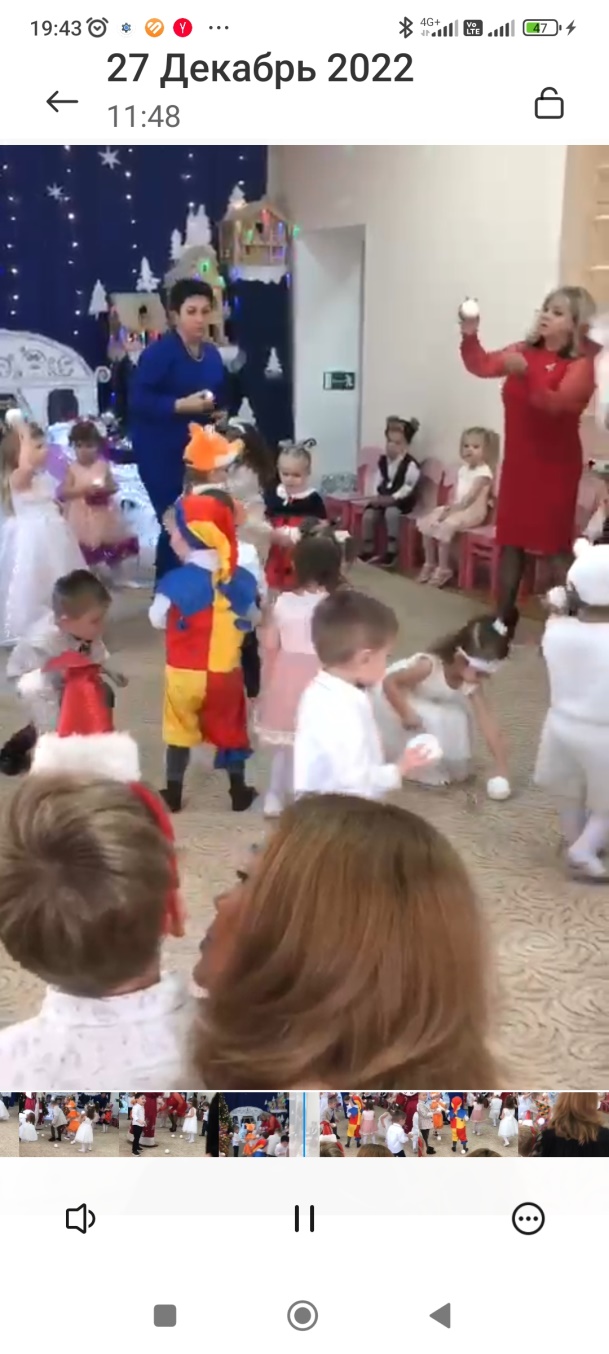 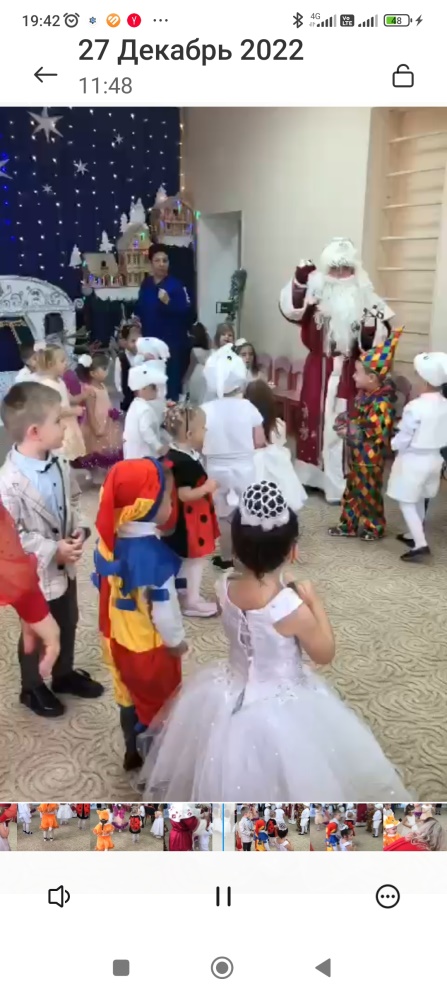 «Новый Год»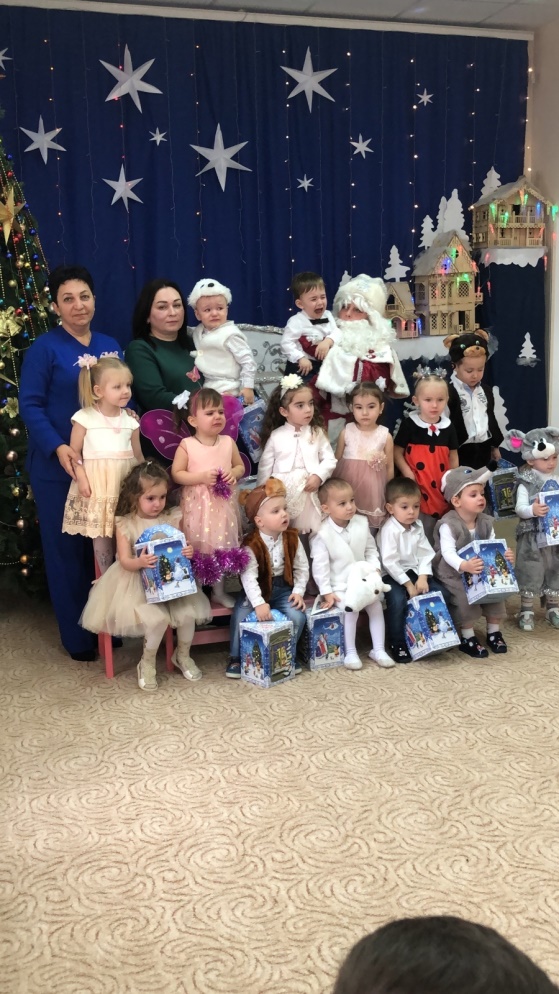 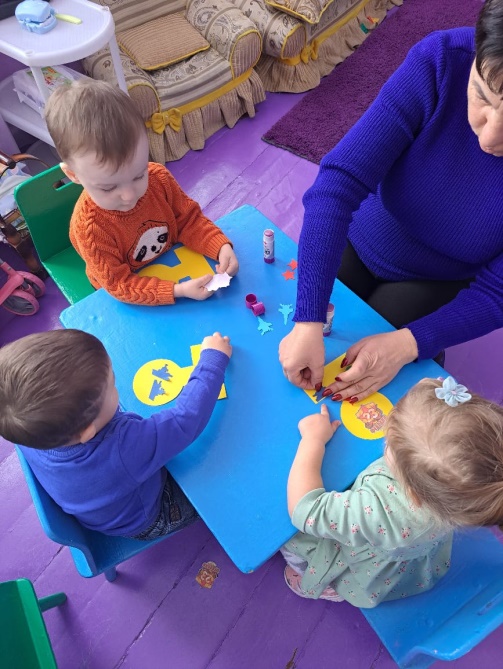 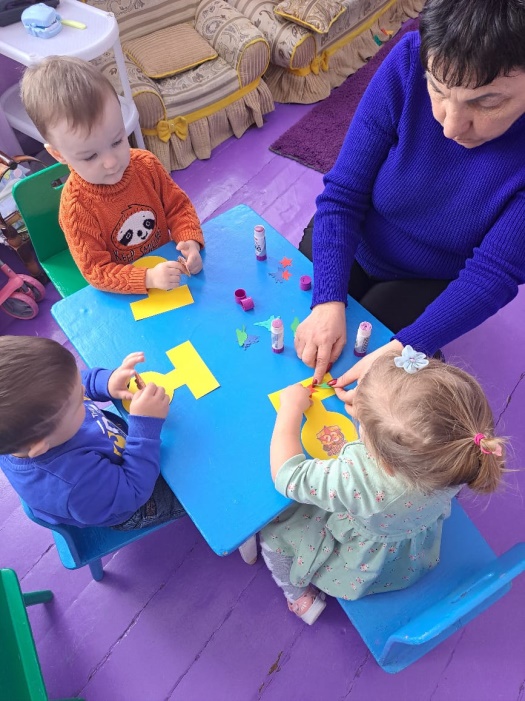 Подарок для папы к 23 февраля                          «ШИРОКАЯ МАСЛЕНИЦА»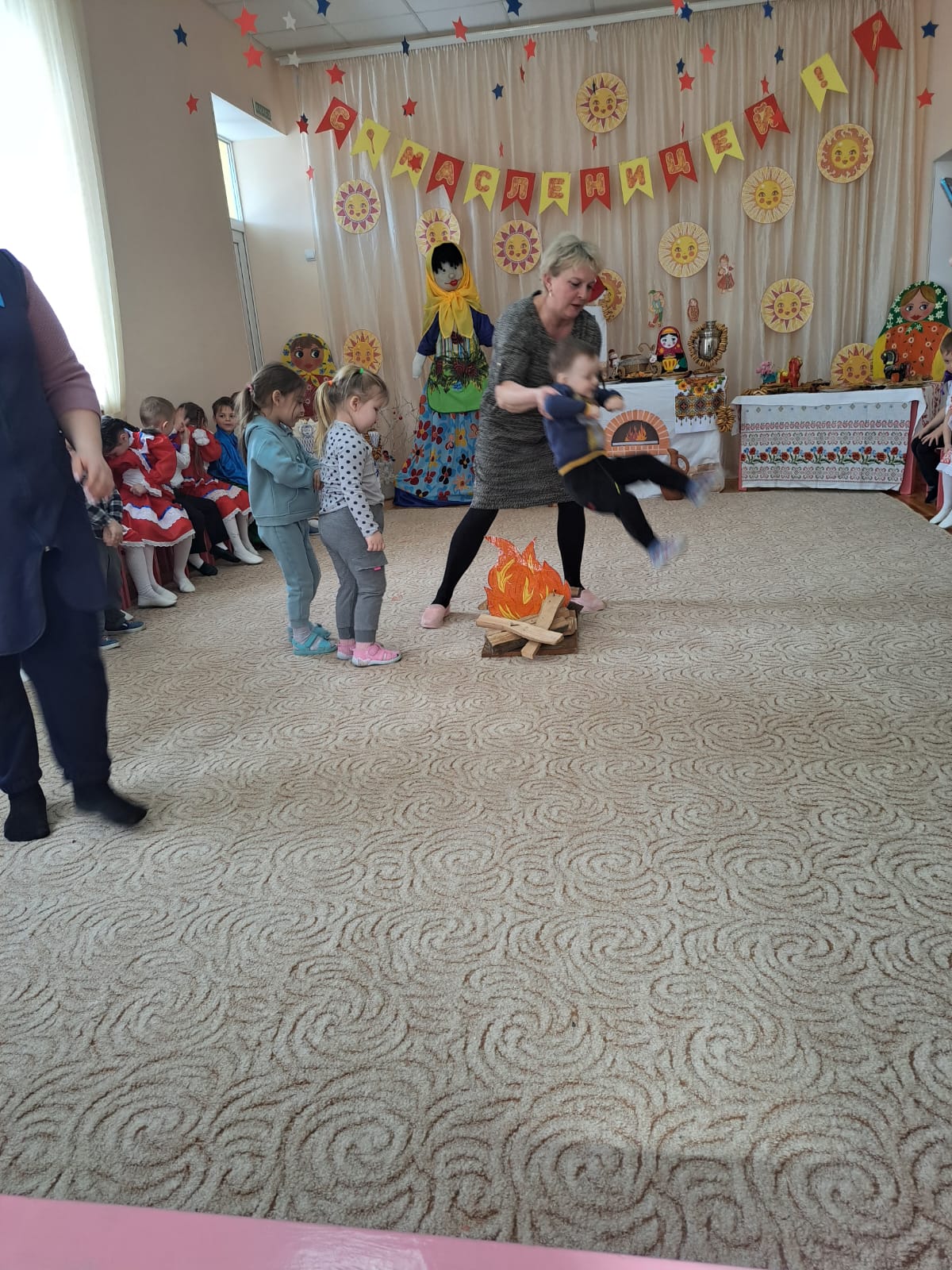 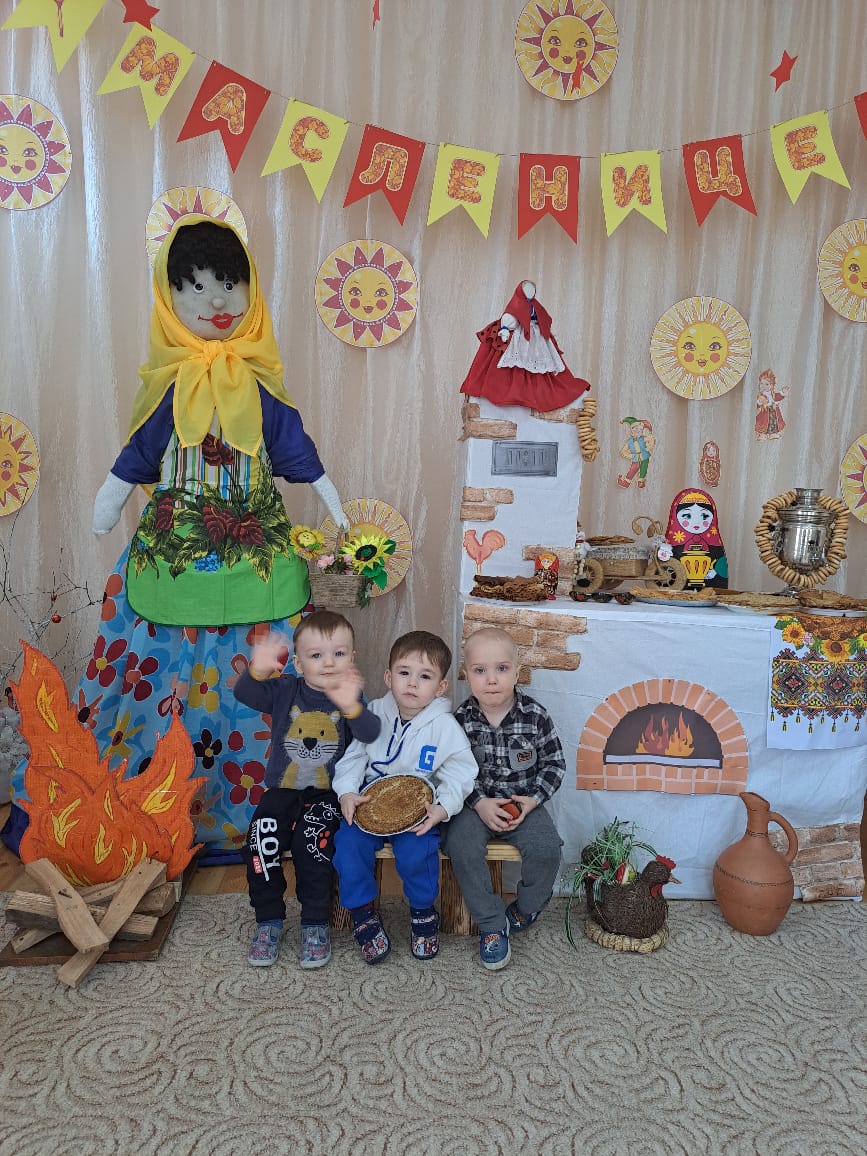 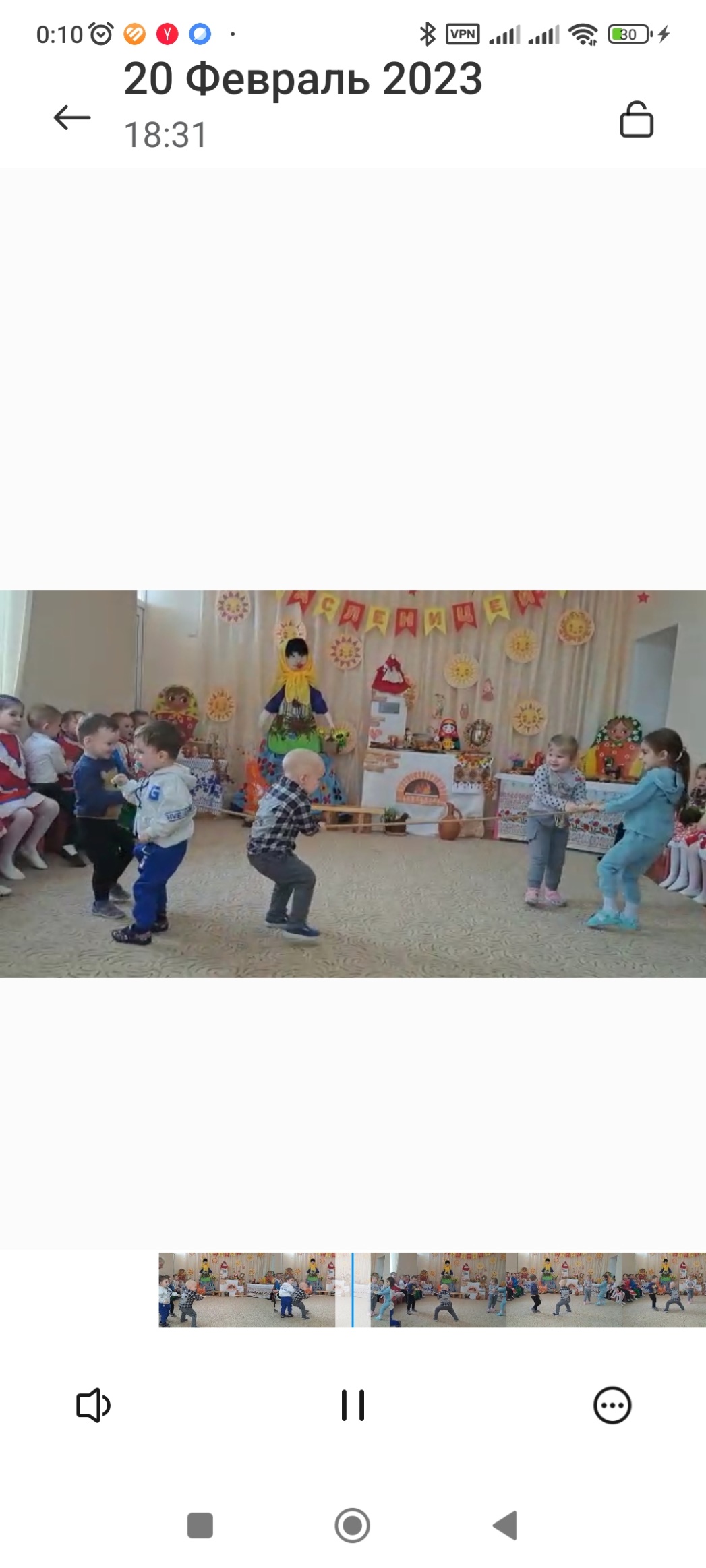 « 8 МАРТА»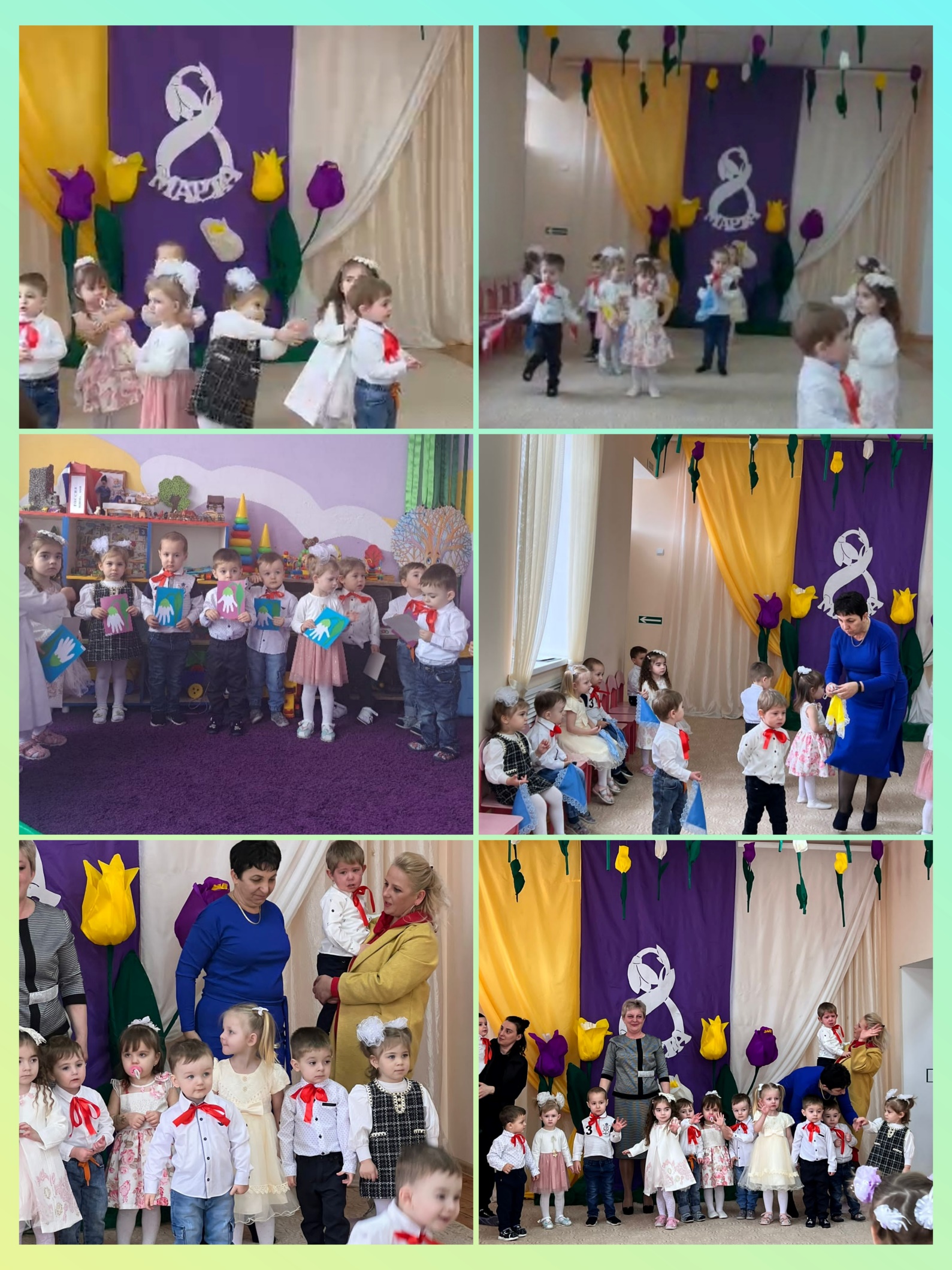 «ПРАЗДНИК ПАСХИ»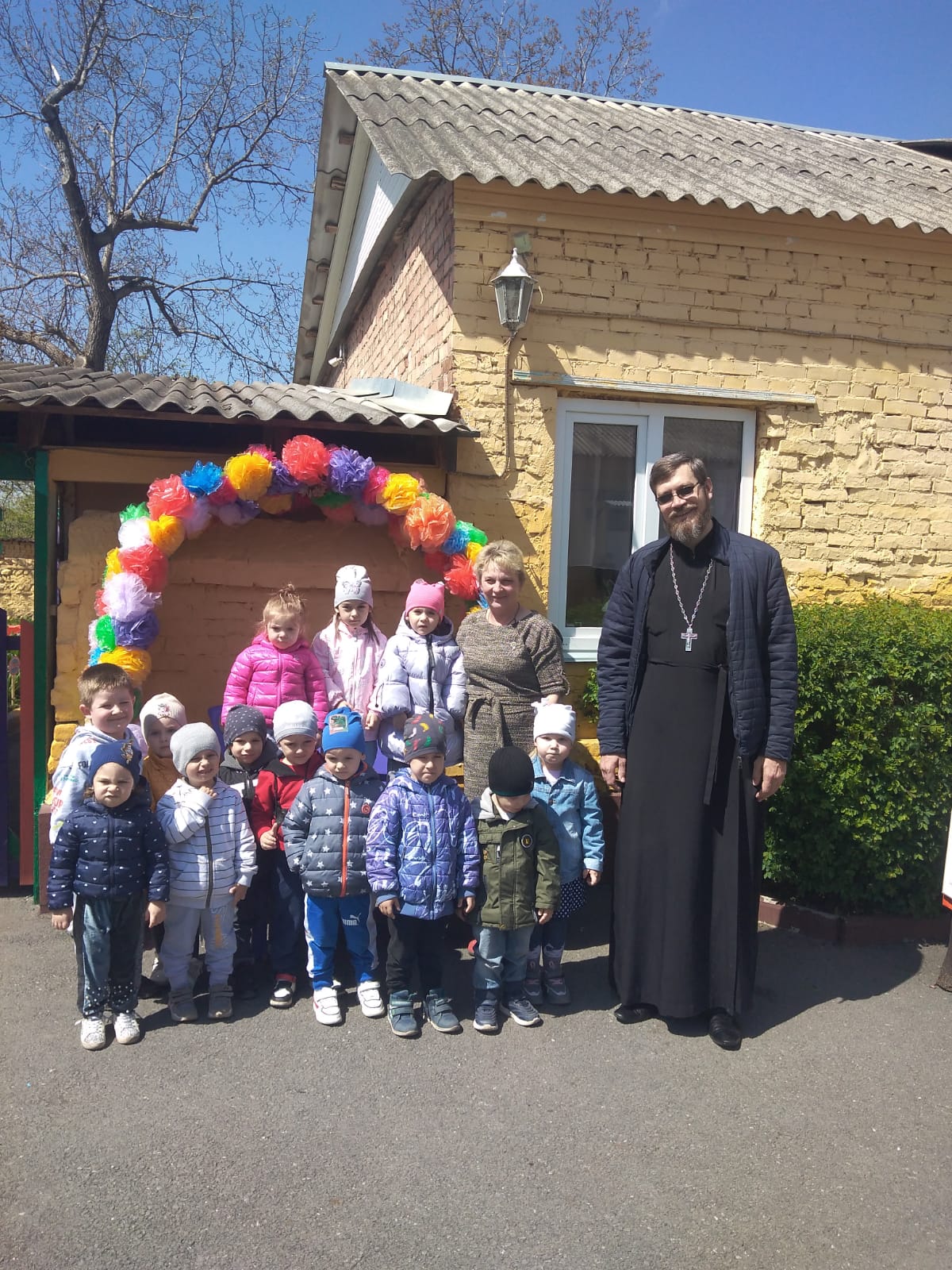 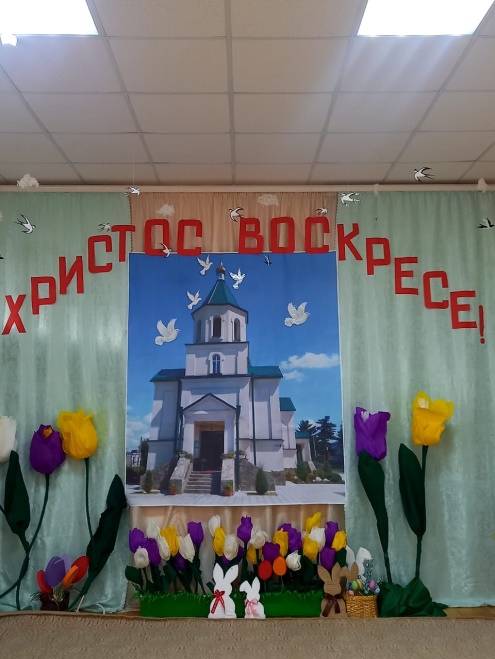 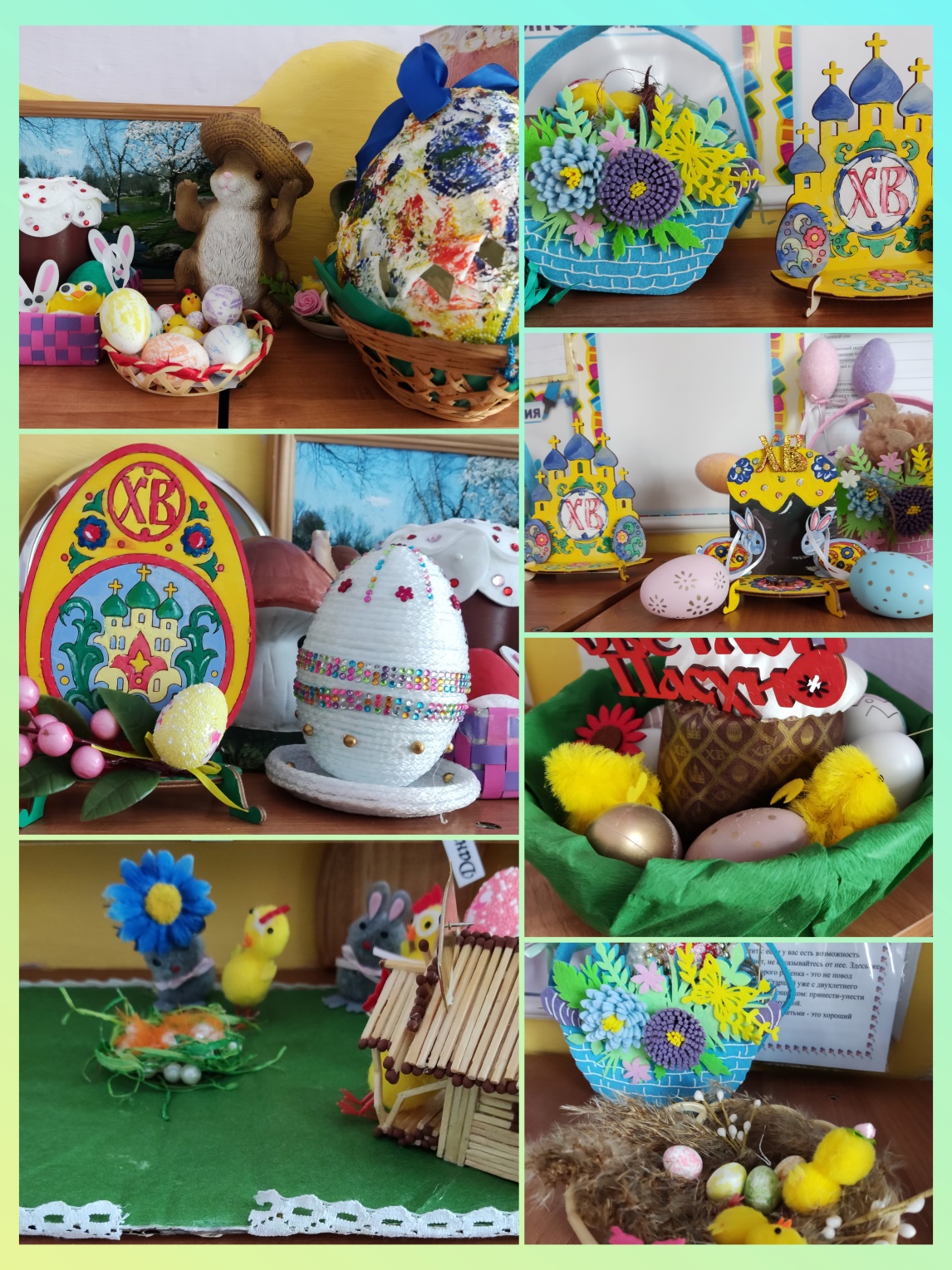 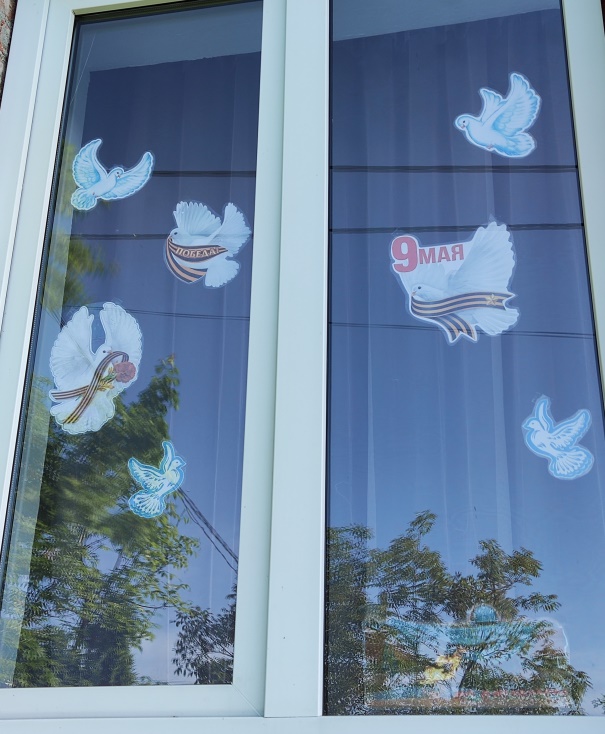 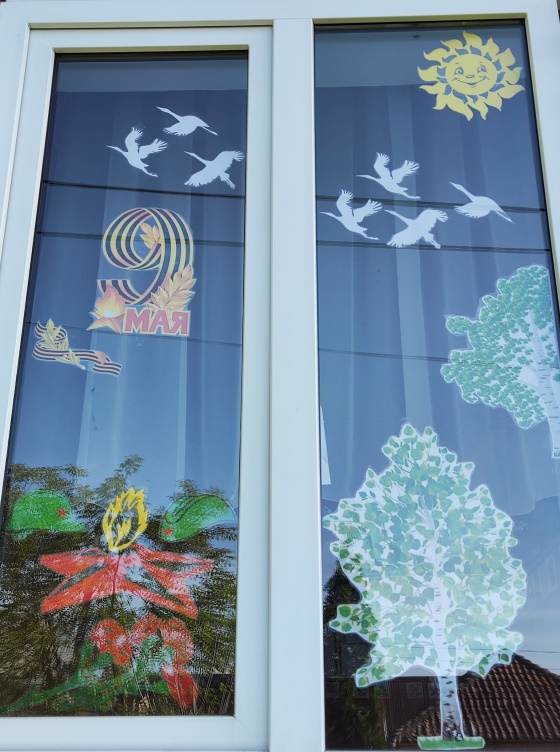 ОКНО ПОБЕДЫ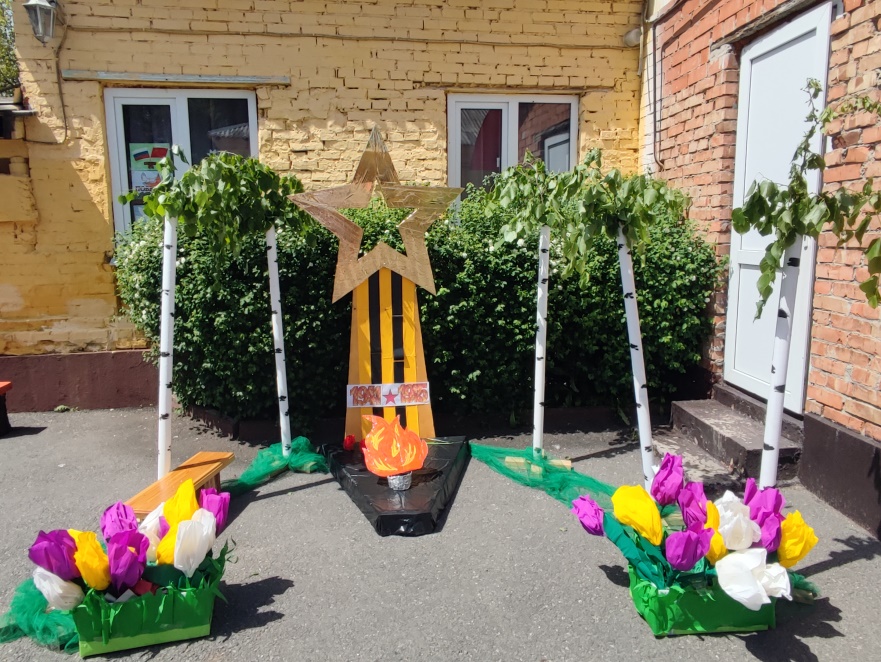 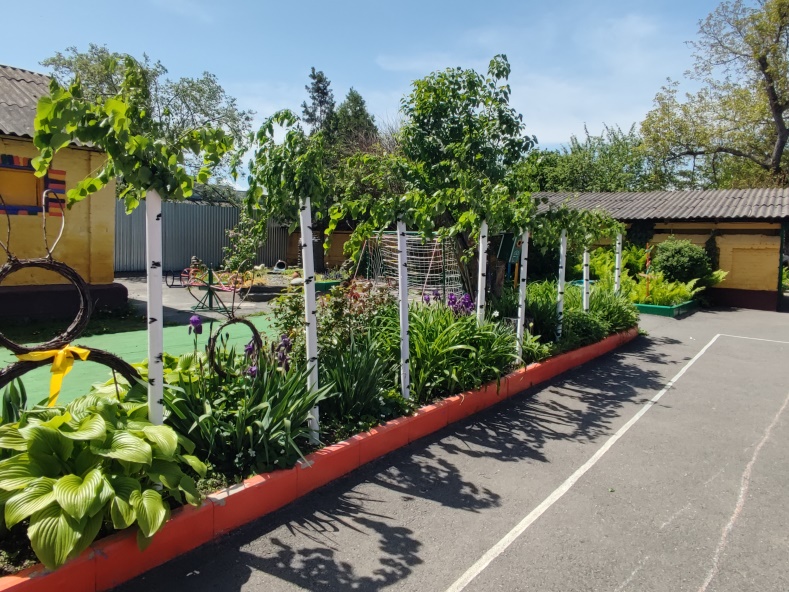 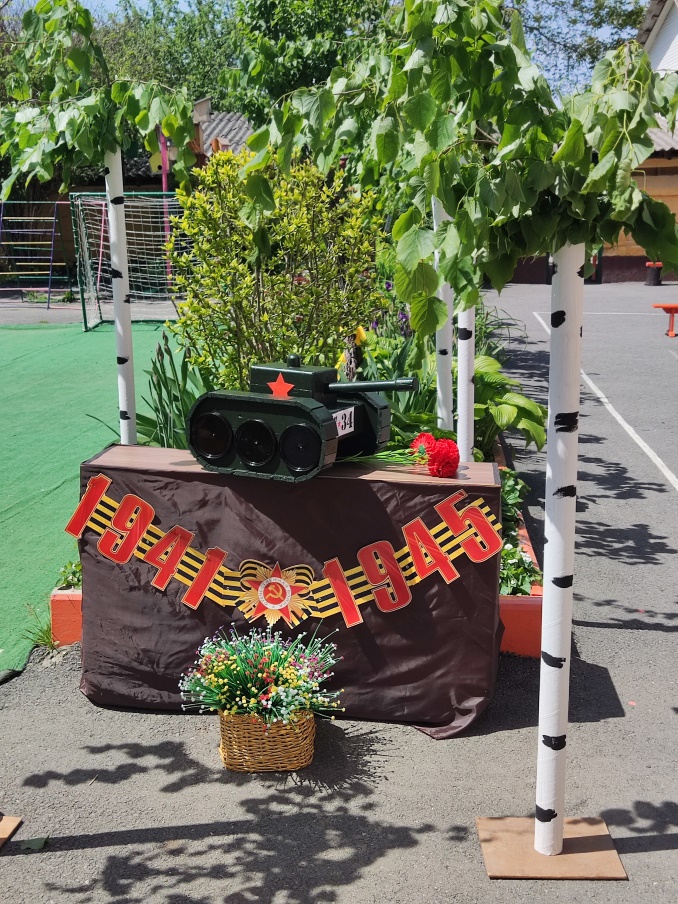 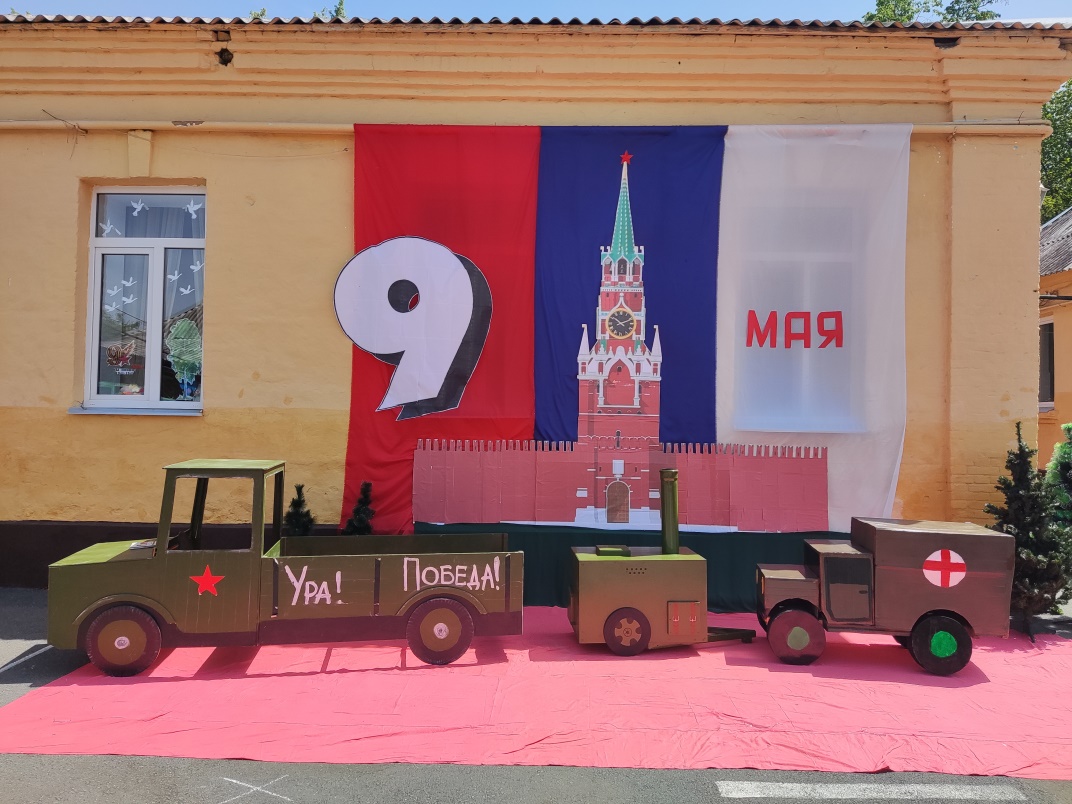 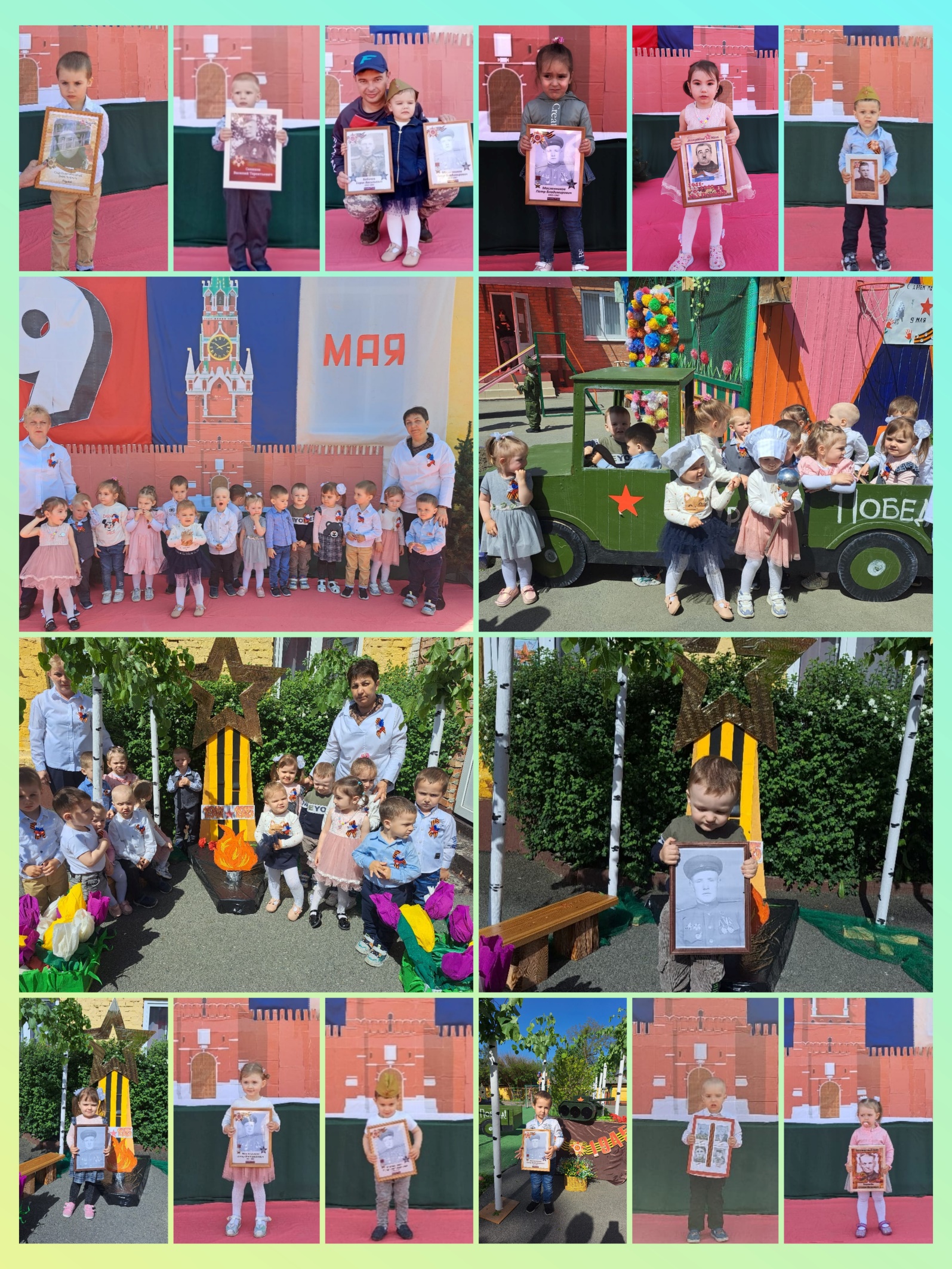 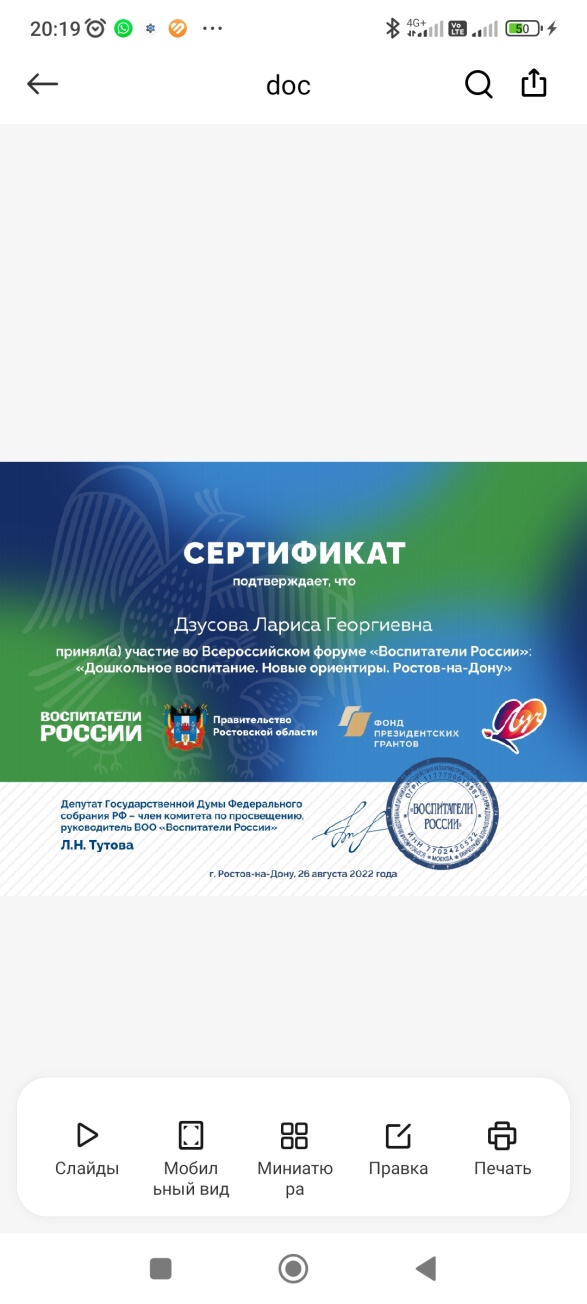                     Прошла онлайн-участие во Всероссийском форуме   «Воспитатели России»:  «Дошкольное воспитание. Новые ориентиры» (сертификат26.08.2022г.)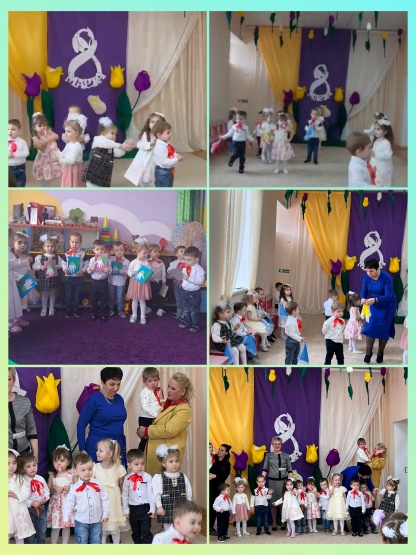 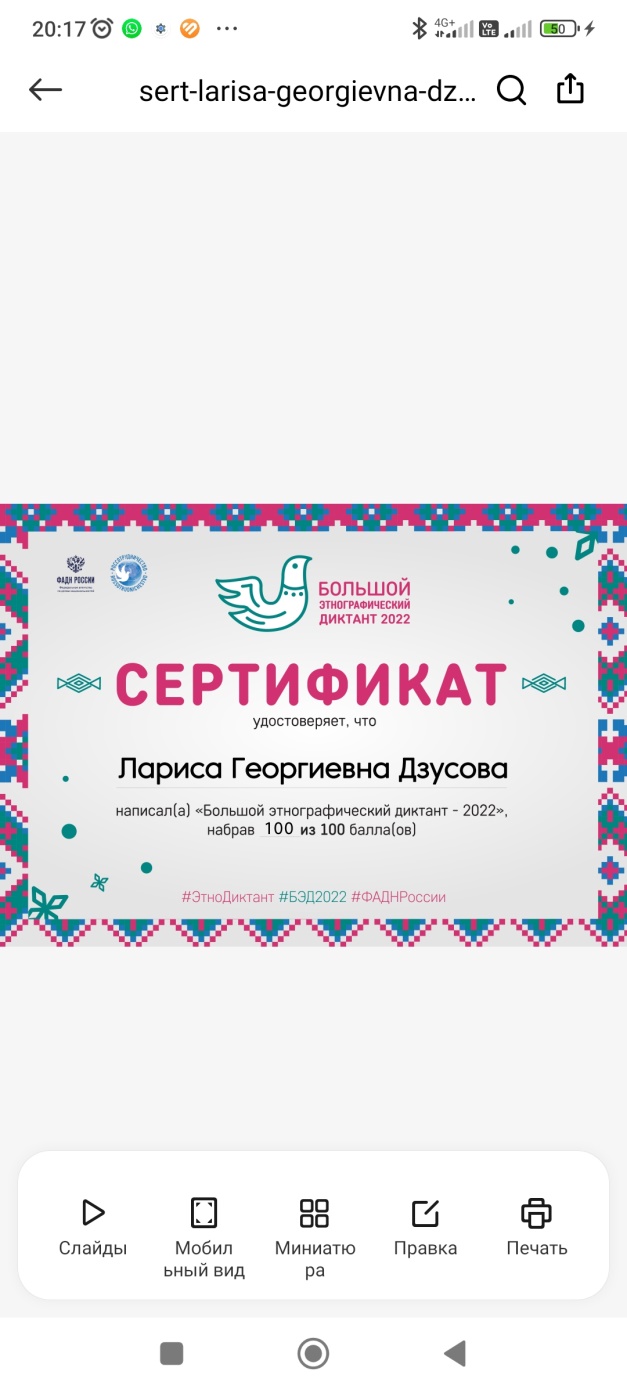 Участвовала в «Большой этнографический диктант-2022»,набрала 100баллов (сертификат 07.11.2022г.)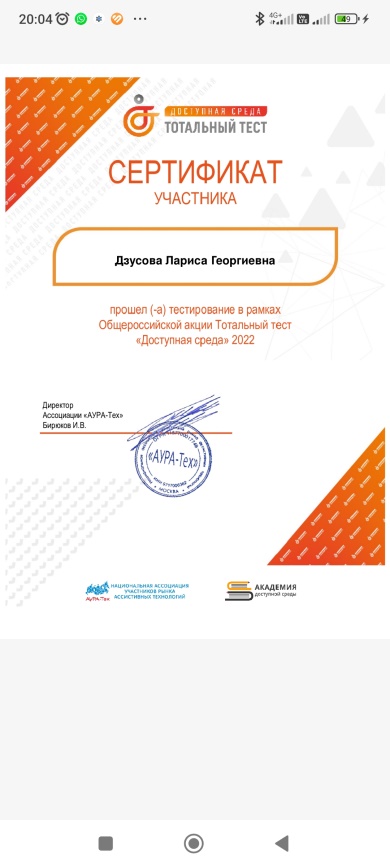       Участник Тотального теста «Доступная среда»        (сертификат 08.12.2022г)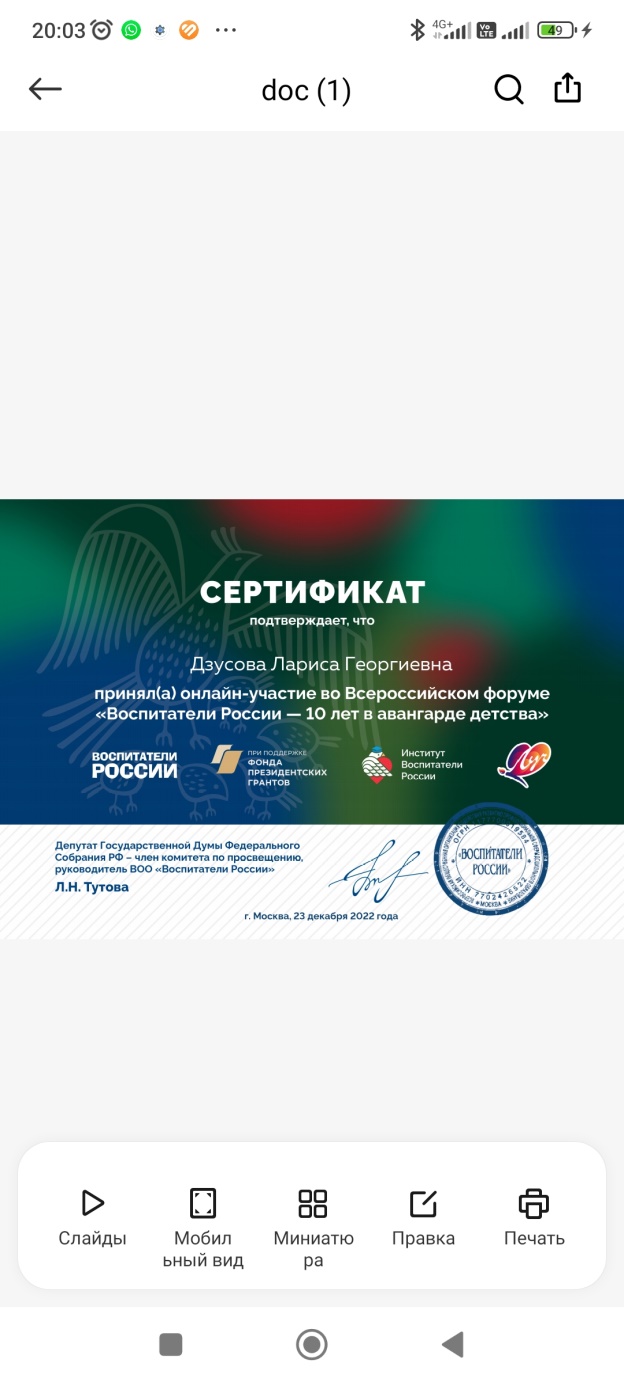 Прошла онлайн-участие во Всероссийском форуме   «Воспитатели России-10 лет в авангарде детства» (сертификат 23.12.2022г.)  Подготовила пед.совет №2 «Сообщение «Проектная деятельность по нравственно-патриотическому воспитанию дошкольников». (ноябрь)Тематическая справка к пед.совету №4 «Финансовая грамотность в воспитании дошкольников». (март)Подготовила проект по благоустройству участка группы «Лучики» (май) Взаимодействие с родителями (законными представителями) воспитанников в течение  года осуществлялась по перспективному плану, прописанному в рабочей программе.    В  течение  года  в группе систематически  проводилась работа по взаимодействию с родителями. Проведены следующие мероприятия: Собрание в начале года на тему: «Адаптация детей к детскому саду в группе раннего возраста». Родительское собрание в феврале, на тему  «Развитие  мелкой моторики рук у детей раннего возраста с использованием нестандартного оборудования». Родительское собрание в конце года на тему «Чему мы научились за год». Проводились  консультации,  беседы,  разрабатывались  памятки  для родителей.     В моей работе ведущая цель – это создание благоприятных условий для полноценного проживания ребенком дошкольного детства, формирование основ базовой культуры личности, всестороннее развитие психических и физических качеств в соответствии с возрастными и индивидуальными особенностями, подготовка ребенка к жизни в современном обществе.В своей работе применяла разнообразные формы обучения: традиционные, интегрированные, комплексные, комбинированные занятия. А так же разнообразные приёмы: использование наглядности, игровые, сюрпризные моменты.В группе организована предметно-пространственная среда. Она носит развивающий характер, разнообразная, трансформируемая, полифункциональная.В соответствии с возрастом, их индивидуальными потребностями организованы игровые зоны. Имеется обучающие и развивающие игры, представлены сюжетные игрушки: куклы, машины и т.д. Организованы уголки с крупной мебелью для сюжетно-ролевых игр. В группе имеется выбор строительных наборов, мелких игрушек, кубиковВ группе создана доброжелательная психологическая атмосфера, благоприятные условия для физического и психоэмоционального комфорта детей. Стараюсь установить контакт с каждым ребёнком, расположить его к себе, вызвать и сохранить интерес к жизни детей в детском саду. Для этого применяю различные методы: метод личного примера, требования, стимулирования, поручения. Дети охотно посещают детский сад.       В течение всего адаптационного периода  стремилась к тому, чтобы ребенок справился с трудностями привыкания к новой среде на уровне легкой адаптации. И у всех детей адаптация прошла легко.       В  течении     года     дети     научились   уместно    употреблять     вежливые слова: «спасибо», «пожалуйста» «здравствуйте», «до  свидания», «пока», выполняют просьбы воспитателя. В случаях, если какой либо ребенок обижен кем-то то гладят  по  голове,  используют  в  речи  успокаивающие  слова  «не  плачь  Илья», обращаются к детям в группе по именам. Называют  свое  имя  и  имена  детей  в  группе.       Дети  научились  мыть  руки  перед  едой,  при  напоминании  воспитателя засучивают  рукава,  чтобы  не  намочить  вещи,  насухо  вытирать  лицо  и  руки полотенцем. Во время еды стараются правильно держать ложку.    В течение года первостепенное значение имело: - забота и здоровье каждого ребенка; -благополучие  и  всестороннее  развитие  каждого  ребенка; - создание в группе доброжелательного отношения ко всем воспитанникам; -максимальное использование разнообразных видов детской деятельности, и их интеграция; -творческая креативность воспитательно-образовательного процесса; -единство подходов к воспитанию детей в условиях ДОУ и семьи. Благоприятная обстановка в группе создана в целях проявления двигательной, игровой и интеллектуальной активности и удовлетворения интереса к разнообразным видам деятельности.Выводы:- Анализ выполнения требований к содержанию и методам воспитания и обучения, а также анализ усвоения детьми программного материала показывают   позитивную динамику по всем направлениям развития;                                                                                                                           - Положительное влияние на этот позитивный процесс оказывает: тесное сотрудничество в работе воспитателей, специалистов, руководителей, родителей. Использование приемов развивающего обучения, индивидуального подхода к детям.                                                                            - Знания и навыки, полученные на занятиях необходимо систематически закреплять и продолжать применять в разных видах деятельности детей. Использовать дид. игры, позволяющие закрепить и развивать соответствующие знания, умения и навыки.    Но есть и проблемы:Не все родители прислушиваются к советам воспитателей и продолжали нарушать режим дня, поздно приводили детей в детский сад. Воспитанники пропускали утреннюю зарядку, а иногда и завтрак;К моему большому сожалению в связи с возрастными особенностями и частой заболеваемостью в моей группе в начале года была низкая посещаемость детей.В следующем учебном году  планирую:1. Продолжать сохранять благоприятный эмоционально – психологический климат в группе;2. Поддерживать партнерские отношения между педагогами, детьми и родителями;3. Оказывать помощь родителям в овладении психолого-педагогическими знаниями о развитии ребенка от двух до четырех лет,умении применять их в общении;4. Находить и применять инновационные методы, продолжать работу по ведению здорового образа жизни среди детей и родителей; 5 .Повышение уровня педагогического мастерства путем самообразования, обмена опытом работы, посещения городских мероприятий (семинаров, практикумов, мастер-классов);6. Активное участие в мероприятиях ДОУ.